11.07.2022 259-01-03-269 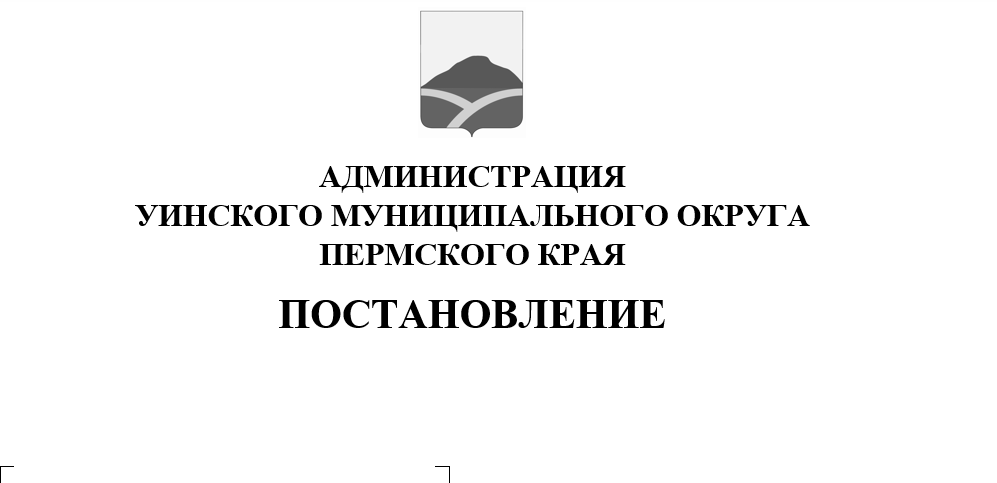 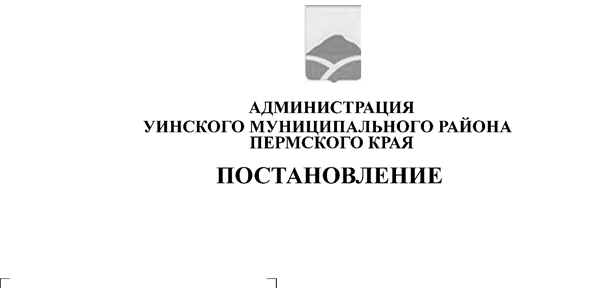 В соответствии со статьей 31 Устава Уинского муниципального округа Пермского края, а также в целях приведения нормативно - правового акта в соответствие с нормами законодательства, администрация Уинского муниципального округа Пермского краяПОСТАНОВЛЯЕТ:Внести изменения в постановление администрации Уинского муниципального округа от 29.06.2020 № 259-01-03-260 «Об утверждении административного регламента по предоставлению муниципальной услуги «Выдача разрешения на снос (обрезку) зеленых насаждений на территории Уинского муниципального округа Пермского края» следующие изменения:Подпункт 2.4.1 изложить в новой редакции следующего содержания:«2.4.1. Срок предоставления муниципальной услуги составляет 20 (двадцать) календарных дней со дня поступления заявления и документов, обязанность по предоставлению которых возложена на Заявителя, в орган, предоставляющий муниципальную услугу ».Настоящее постановление вступает в силу со дня обнародования и подлежит размещению на официальном сайте администрации Уинского муниципального округа в сети (http://uinsk.ru).Контроль над исполнением постановления возложить на начальника муниципального казенного учреждения «Управление по благоустройству Уинского муниципального округа Пермского края» Хасанову Э.Г.Глава муниципального округа –глава администрации Уинского                                                       муниципального округа                                                                А.Н. Зелёнкин 